Presseinformation»Erfurt und Weimar« von Birgit Poppe und Klaus SillaMeßkirch, September 2019Vielfalt im Doppelpack
Birgit Poppe und Klaus Silla veröffentlichen Lieblingsplätze-Band zu Erfurt und WeimarErfurt, die Landeshauptstadt Thüringens, ist als Dom- und Lutherstadt mit jährlich über elf Millionen Tagesausflügler ein Touristenmagnet und wird im Jahr 2021 zum Schauplatz der Bundesgartenschau. Ein weiteres kulturelles Zentrum findet sich im 20 Kilometer östlich gelegenen Weimar, die Wirkungsstätte Goethes und Schiller sowie die Geburtsstätte des Bauhauses. Beide Städte vereint ein pittoresker, geschichtsträchtiger Charme, der durch hippe Läden und urige Lokale durchbrochen wird. Das Autorenduo Birgit Poppe und Klaus Silla hat sich dort genauer umgeschaut. Die kulinarischen, kulturellen und architektonischen Fundstücke präsentieren sie in ihrem neuen Lieblingsplätze-Band »Erfurt und Weimar«. Persönliche Anekdoten, atmosphärische Fotografien sowie hilfreiche Tipps zu den einzelnen Orten laden zum Entdecken ein.Zum BuchIm Herzen Deutschlands pulsiert die Kultur – aber Erfurt und Weimar haben mehr zu bieten als Dom und Dichter! Lassen Sie sich in der Blumenstadt Erfurt nicht von Till Eulenspiegel zum Narren halten, sondern vom quirligen Anger aus in ein Wiener Kaffeehaus oder gar nach Klein-Venedig locken. Wandeln Sie in Weimar auf den Spuren des Bauhauses, spazieren Sie am Goethe-Haus vorbei und besuchen Sie die Kloß-Marie. Mit einem bunten Mix aus Kultur und modernem Lifestyle laden Erfurt und Weimar zur Erkundungstour ein – kommen Sie mit!Die AutorenDr. Birgit Poppe ist am Niederrhein aufgewachsen und lebt in Bochum. Ihre Familie stammt aus Erfurt, weshalb es die Kunsthistorikerin seit ihrer Jugend immer wieder in die schöne Domstadt und die benachbarte Dichterstadt Weimar zieht. Dr. Klaus Silla, Romanist und Historiker, ist Autor für Film, Fotografie und Kulturgeschichte. Seit der Wende erkundet er die traditionsreichen Thüringer Städte.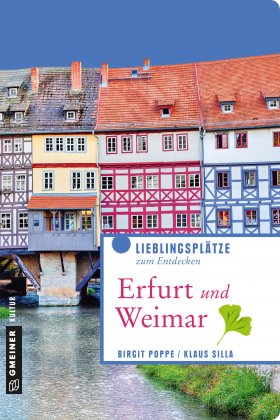 Erfurt und WeimarBirgit Poppe und Klaus Silla192 SeitenEUR 17,00 [D] / EUR 17,50 [A]ISBN 978-3-8392-2511-0Erscheinungstermin: 11. September 2019 Kontaktadresse: Gmeiner-Verlag GmbH Petra WendlerIm Ehnried 588605 MeßkirchTelefon: 07575/2095-153Fax: 07575/2095-29petra.wendler@gmeiner-verlag.dewww.gmeiner-verlag.deAnforderung von Rezensionsexemplaren:Birgit Poppe und Klaus Silla »Erfurt und Weimar«, ISBN 978-3-8392-2511-0Absender:RedaktionAnsprechpartnerStraßeLand-PLZ OrtTelefon / TelefaxE-Mail